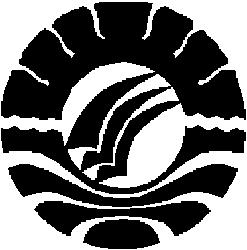 PENERAPAN TEKNIK NUMBERED HEADS TOGETHER (NHT) DALAM BIMBINGAN KELOMPOK UNTUK MENINGKATKAN KETERAMPILAN BERKOMUNIKASI SISWA DI DEPAN KELAS PADA SMP NEGERI 5 PASARWAJO KAB. BUTON PROV. SULAWESI TENGGARASKRIPSIDiajukan kepada Fakultas Ilmu Pendidikan Universitas Negeri Makassar untuk Memenuhi Sebagian Persyaratan Memperoleh Gelar Sarjana Pendidikan (S.Pd.)OlehALMUHAIMIN SARNAV ITUGA104 404 050JURUSAN PSIKOLOGI PENDIDIKAN DAN BIMBINGANFAKULTAS ILMU PENDIDIKANUNIVERSITAS NEGERI MAKASSAR2014